
Last Name: _____________________________ First Name: __________________________Middle Name: ________________________________ 
Social Security Number: _________________________    Date of Birth: __________________     Age: ______        Gender: ___ Male ____ Female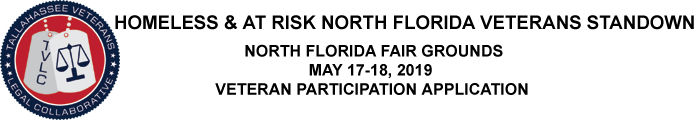 Contact Phone #: ___________________________  Email: _____________________________________________________________________ Driver’s License/ID Card Number:___________________________________   County Issued: _______________________  State Issued:______Branch of Service: _______________________________________ From: __________________ To: __________________ Discharge Type: ______________________Did you serve in a combat zone? ___ Yes ___ no If yes, where? _______________________________ Are you registered with the VA for healthcare services? ___ Yes ___ No If no, have you applied? __________________________ Please check any benefits you are currently receiving from the VA: ___Medical  ___Financial  ___Housing How do you plan to get to the Stand Down? ____________________ Do you plan to attend both days? _____________________ Will you be bringing a spouse or a mobility aid?  ___ Yes ___ No   If yes, please list below:Name: ___________________________________________________ Relationship: ______________________ Age: ______Will you be bringing a pet to the Stand Down? ___ Yes ___ No If yes, what kind? ___ Cat ___ Dog  Limited to two pets per veteran (cat and/or dog only) Veterinarian care is only available on Saturday, so no pets on Friday.Are you homeless? ___ Yes ___ No If yes, please answer the following questions so we may best assist you. Where are you currently staying? _____________________________________________________________________________ What are your most immediate needs? _________________________________________________________________________ How long have you been homeless? __________________How long have you been in the Leon County area? ________________ If you are currently in housing, are you at risk of becoming homeless? ______If yes, describe why:__________________________ _________________________________________________________________________________________________________ Do you have any other immediate needs;  Clothing: ___________ Food: ________ Employment _________Other: _____________Do you have any MEDICAL/HEALTHCARE needs at this time? ___ Yes ___ No (Fill in any that apply and add description) Hearing ___________________________________________Vision__________________________________________________ Dental ___________________________________________________________________________________________________ Feet ______________________________________________Other __________________________________________________ Substance Abuse/Addiction___________________________________________________________________________________ Have you experienced Traumatic Brain Injury (TBI)? ___ Yes ___ No  If yes, is the TBI from combat ___ Yes ___ No Do you have any MENTAL HEALTH needs at this time? (Fill in any that apply and add description) PTSD ____________________________________________Depression_______________________________________________ Military Sexual Trauma _____________________________ Other ___________________________________________________ Do you have any LEGAL needs at this time? (Fill in any that apply and add as much description as possible) ___Yes ___ N0Do you have a Florida ___ Driver’s License or ___ Identification Card?  Do you need assistance obtaining your Driver’s License?  ___Yes ___ No
Last Name: _____________________________ First Name: __________________________Middle Name: ________________________________ 
Social Security Number: _________________________    Date of Birth: __________________     Age: ______        Gender: ___ Male ____ FemaleContact Phone #: ___________________________  Email: _____________________________________________________________________ Driver’s License/ID Card Number:___________________________________   County Issued: _______________________  State Issued:______Branch of Service: _______________________________________ From: __________________ To: __________________ Discharge Type: ______________________Did you serve in a combat zone? ___ Yes ___ no If yes, where? _______________________________ Are you registered with the VA for healthcare services? ___ Yes ___ No If no, have you applied? __________________________ Please check any benefits you are currently receiving from the VA: ___Medical  ___Financial  ___Housing How do you plan to get to the Stand Down? ____________________ Do you plan to attend both days? _____________________ Will you be bringing a spouse or a mobility aid?  ___ Yes ___ No   If yes, please list below:Name: ___________________________________________________ Relationship: ______________________ Age: ______Will you be bringing a pet to the Stand Down? ___ Yes ___ No If yes, what kind? ___ Cat ___ Dog  Limited to two pets per veteran (cat and/or dog only) Veterinarian care is only available on Saturday, so no pets on Friday.Are you homeless? ___ Yes ___ No If yes, please answer the following questions so we may best assist you. Where are you currently staying? _____________________________________________________________________________ What are your most immediate needs? _________________________________________________________________________ How long have you been homeless? __________________How long have you been in the Leon County area? ________________ If you are currently in housing, are you at risk of becoming homeless? ______If yes, describe why:__________________________ _________________________________________________________________________________________________________ Do you have any other immediate needs;  Clothing: ___________ Food: ________ Employment _________Other: _____________Do you have any MEDICAL/HEALTHCARE needs at this time? ___ Yes ___ No (Fill in any that apply and add description) Hearing ___________________________________________Vision__________________________________________________ Dental ___________________________________________________________________________________________________ Feet ______________________________________________Other __________________________________________________ Substance Abuse/Addiction___________________________________________________________________________________ Have you experienced Traumatic Brain Injury (TBI)? ___ Yes ___ No  If yes, is the TBI from combat ___ Yes ___ No Do you have any MENTAL HEALTH needs at this time? (Fill in any that apply and add description) PTSD ____________________________________________Depression_______________________________________________ Military Sexual Trauma _____________________________ Other ___________________________________________________ Do you have any LEGAL needs at this time? (Fill in any that apply and add as much description as possible) ___Yes ___ N0Do you have a Florida ___ Driver’s License or ___ Identification Card?  Do you need assistance obtaining your Driver’s License?  ___Yes ___ No
Last Name: _____________________________ First Name: __________________________Middle Name: ________________________________ 
Social Security Number: _________________________    Date of Birth: __________________     Age: ______        Gender: ___ Male ____ FemaleContact Phone #: ___________________________  Email: _____________________________________________________________________ Driver’s License/ID Card Number:___________________________________   County Issued: _______________________  State Issued:______Branch of Service: _______________________________________ From: __________________ To: __________________ Discharge Type: ______________________Did you serve in a combat zone? ___ Yes ___ no If yes, where? _______________________________ Are you registered with the VA for healthcare services? ___ Yes ___ No If no, have you applied? __________________________ Please check any benefits you are currently receiving from the VA: ___Medical  ___Financial  ___Housing How do you plan to get to the Stand Down? ____________________ Do you plan to attend both days? _____________________ Will you be bringing a spouse or a mobility aid?  ___ Yes ___ No   If yes, please list below:Name: ___________________________________________________ Relationship: ______________________ Age: ______Will you be bringing a pet to the Stand Down? ___ Yes ___ No If yes, what kind? ___ Cat ___ Dog  Limited to two pets per veteran (cat and/or dog only) Veterinarian care is only available on Saturday, so no pets on Friday.Are you homeless? ___ Yes ___ No If yes, please answer the following questions so we may best assist you. Where are you currently staying? _____________________________________________________________________________ What are your most immediate needs? _________________________________________________________________________ How long have you been homeless? __________________How long have you been in the Leon County area? ________________ If you are currently in housing, are you at risk of becoming homeless? ______If yes, describe why:__________________________ _________________________________________________________________________________________________________ Do you have any other immediate needs;  Clothing: ___________ Food: ________ Employment _________Other: _____________Do you have any MEDICAL/HEALTHCARE needs at this time? ___ Yes ___ No (Fill in any that apply and add description) Hearing ___________________________________________Vision__________________________________________________ Dental ___________________________________________________________________________________________________ Feet ______________________________________________Other __________________________________________________ Substance Abuse/Addiction___________________________________________________________________________________ Have you experienced Traumatic Brain Injury (TBI)? ___ Yes ___ No  If yes, is the TBI from combat ___ Yes ___ No Do you have any MENTAL HEALTH needs at this time? (Fill in any that apply and add description) PTSD ____________________________________________Depression_______________________________________________ Military Sexual Trauma _____________________________ Other ___________________________________________________ Do you have any LEGAL needs at this time? (Fill in any that apply and add as much description as possible) ___Yes ___ N0Do you have a Florida ___ Driver’s License or ___ Identification Card?  Do you need assistance obtaining your Driver’s License?  ___Yes ___ No
Last Name: _____________________________ First Name: __________________________Middle Name: ________________________________ 
Social Security Number: _________________________    Date of Birth: __________________     Age: ______        Gender: ___ Male ____ FemaleContact Phone #: ___________________________  Email: _____________________________________________________________________ Driver’s License/ID Card Number:___________________________________   County Issued: _______________________  State Issued:______Branch of Service: _______________________________________ From: __________________ To: __________________ Discharge Type: ______________________Did you serve in a combat zone? ___ Yes ___ no If yes, where? _______________________________ Are you registered with the VA for healthcare services? ___ Yes ___ No If no, have you applied? __________________________ Please check any benefits you are currently receiving from the VA: ___Medical  ___Financial  ___Housing How do you plan to get to the Stand Down? ____________________ Do you plan to attend both days? _____________________ Will you be bringing a spouse or a mobility aid?  ___ Yes ___ No   If yes, please list below:Name: ___________________________________________________ Relationship: ______________________ Age: ______Will you be bringing a pet to the Stand Down? ___ Yes ___ No If yes, what kind? ___ Cat ___ Dog  Limited to two pets per veteran (cat and/or dog only) Veterinarian care is only available on Saturday, so no pets on Friday.Are you homeless? ___ Yes ___ No If yes, please answer the following questions so we may best assist you. Where are you currently staying? _____________________________________________________________________________ What are your most immediate needs? _________________________________________________________________________ How long have you been homeless? __________________How long have you been in the Leon County area? ________________ If you are currently in housing, are you at risk of becoming homeless? ______If yes, describe why:__________________________ _________________________________________________________________________________________________________ Do you have any other immediate needs;  Clothing: ___________ Food: ________ Employment _________Other: _____________Do you have any MEDICAL/HEALTHCARE needs at this time? ___ Yes ___ No (Fill in any that apply and add description) Hearing ___________________________________________Vision__________________________________________________ Dental ___________________________________________________________________________________________________ Feet ______________________________________________Other __________________________________________________ Substance Abuse/Addiction___________________________________________________________________________________ Have you experienced Traumatic Brain Injury (TBI)? ___ Yes ___ No  If yes, is the TBI from combat ___ Yes ___ No Do you have any MENTAL HEALTH needs at this time? (Fill in any that apply and add description) PTSD ____________________________________________Depression_______________________________________________ Military Sexual Trauma _____________________________ Other ___________________________________________________ Do you have any LEGAL needs at this time? (Fill in any that apply and add as much description as possible) ___Yes ___ N0Do you have a Florida ___ Driver’s License or ___ Identification Card?  Do you need assistance obtaining your Driver’s License?  ___Yes ___ No
Please submit your application no later than May 10, 2019 to the TVLC. Fax. 850.644.0879 or email Standdown@tvlc.legal
Please submit your application no later than May 10, 2019 to the TVLC. Fax. 850.644.0879 or email Standdown@tvlc.legal
Please submit your application no later than May 10, 2019 to the TVLC. Fax. 850.644.0879 or email Standdown@tvlc.legal
Please submit your application no later than May 10, 2019 to the TVLC. Fax. 850.644.0879 or email Standdown@tvlc.legal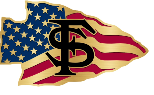 